Glasswasher PROFI with integrated water softenerModel:	Profi GXS-10B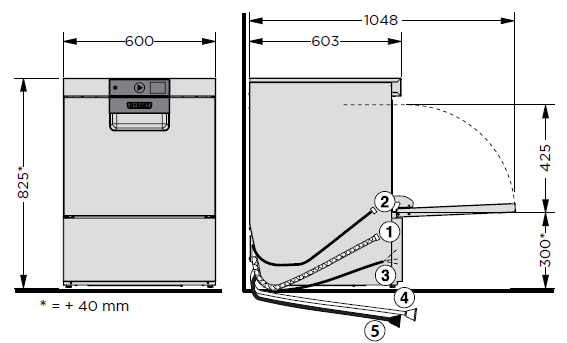 TypeOne Tank Glasswasher with integrated water softenerRack Size500x500 mm DesignFront door machine, adjustable as undercounter model Capacity60 Racks/h / 2160 Glasses/h Voltage400/50/3 (230/50/1) Tank, Frame and PanelsStainless steel 18/9 Wash resultAccording to DIN10512 section 7 Ready to install:- fill and drain hoses- power cord (400 V-connection)- detergent dispenser- rinse agent dispenser- rinse pump- drain pump- non-return valve Wash pump with smart start Automatic Tank FillMulti-PhasingRack equipment1 Universal Glass Rack with 4 sloped rows 303171, plastic coated steel wireProduct Advantages • VISIOTRONIC-TOUCH control:colour touchscreen (displays text and graphic) in conjunction with single-button control and remaining cycle time indication.• WASHSMART APP: controlling your warewash operation with smart technology: status and messages,usage and operating costs, hygiene, service and consumables order• SENSO-ACTIVE resource management: constantly measures the quality of the wash water and keeps the amount of rinsing needed in each rinse cycle to the minimum in order to guarantee a fully hygienic wash result• CLIP-IN wash and rinse arms: wash and rinse arms can be removed with one hand and without any tools• Intelligent data documentation:automatic recording of important operational data and consumptions and indication on the display• USB-interface: comfortable download of operational data in form of a protocol via USB• GENIUS-X² fine filter system:advanced filter system with prewash function reduces detergent consumption up to 35%• Cold rinsing: the rinse can be switched from hot to cold water so that you get cooler glasses without any loss of time• Intensive programme: intensive rinse cycle to wash glasses with critical design with raised fresh-wateramount• Interlocked strainer: prevents operation without tank strainer• Optional refill signal: monitors contents of external as well as integrated chemical containers• Hygiene programme: for removal of calcium carbonate and other deposits from wash chamberTechnical Data: Technical Data: Technical Data: Machine housing width600 mmMachine housing Depth603 mmDepth when Door is open1048 mmHeight825 mmLoading height425 mmCycle time**60 / 90 / 120 sec. and special programsCapacity**Up to 60 Racks/h / 2160 Glasses/hWash temperature55 °CRinse temperature65 °CTank capacity11,6 lFresh water consumption/Rack2 lBooster loading6,2 kW (2,1 kW)Total loading6,8 kW (2,7 kW)Pump power0,5 kW / 350 l/min-3x16 A (16 A)Voltage400/50/3 (230/50/1)* To reach set rinse temperatures even with cold water connection, the actual cycle-times extend accordingly. * To reach set rinse temperatures even with cold water connection, the actual cycle-times extend accordingly. ** Theoretical performance ** Theoretical performance 